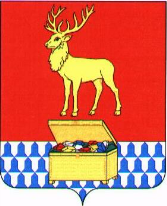 АДМИНИСТРАЦИЯКАЛАРСКОГО МУНИЦИПАЛЬНОГО ОКРУГА ЗАБАЙКАЛЬСКОГО КРАЯПОСТАНОВЛЕНИЕ25 декабря 2023 года									    № 740с. ЧараО внесении изменений в постановление администрации Каларского муниципального округа Забайкальского края от 29 декабря 2020 года № 14 «Об утверждении административного регламента предоставления муниципальной услуги по выдаче разрешений на выполнение авиационных работ, парашютных прыжков, демонстрационных полётов воздушных судов, полетов беспилотных воздушных судов (за исключением полетов беспилотных воздушных судов с максимальной взлетной массой менее 0, 25 кг), подъема привязных аэростатов над территорией Каларского муниципального округа, посадку (взлет) на площадки, расположенные в границах муниципального округа, сведения о которых не опубликованы в документах аэронавигационной информации»В соответствии с протестом прокурора Каларского района от 20 ноября 2023 года № 07-22-2023/Прдп73-23-20760001, руководствуясь статьей 32 устава Каларского муниципального округа Забайкальского края, администрация Каларского муниципального округа Забайкальского края  постановляет:1. Утвердить прилагаемые изменения в постановление администрации Каларского муниципального округа Забайкальского края от 29 декабря 2020 года № 14 «Об утверждении административного регламента предоставления муниципальной услуги по выдаче разрешений на выполнение авиационных работ, парашютных прыжков, демонстрационных полётов воздушных судов, полетов беспилотных воздушных судов (за исключением полетов беспилотных воздушных судов с максимальной взлетной массой менее 0, 25 кг), подъема привязных аэростатов над территорией Каларского муниципального округа, посадку (взлет) на площадки, расположенные в границах муниципального округа, сведения о которых не опубликованы в документах аэронавигационной информации» (далее по тексту – регламент):1.1. Абзац 18 пункта 2.19. регламента дополнить следующими словами: «, обеспечение дублирования необходимой звуковой и зрительной информации;»;1.2. Абзац 2 пункта 2.20. регламента дополнить следующими словами «, дублирования необходимой звуковой и зрительной информации;»;2. Настоящее постановление вступает в силу на следующий день после дня его официального опубликования (обнародования) на официальном сайте Каларского муниципального округа Забайкальского края.Глава Каларского муниципальногоокруга Забайкальского края 						Устюжанин В.В